DATOS GENERALES DE LA ACADEMIARELACIÓN DE LOS INTEGRANTES DE LA ACADEMIAINSTRUCTIVO DE LLENADO DE LA FICHA DE REGISTRO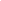 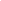 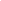 RELACIÓN DE LOS INTEGRANTES DE LA ACADEMIANombre de la academiaTipo de academia TransversalDe áreaDisciplinarDisciplinarDisciplinarInterdisciplinarÁrea académica a la que pertenece  Ciencias de la SaludCiencias de la SaludCiencias Económico Administrativas Ciencias Económico Administrativas Ciencias Económico Administrativas Ciencias Económico Administrativas Ciencias Económico Administrativas Básicas e Ingenierías Área académica a la que pertenece  Ciencias Biológico Agropecuarias y PesquerasCiencias Biológico Agropecuarias y PesquerasCiencias Sociales y HumanidadesCiencias Sociales y HumanidadesCiencias Sociales y HumanidadesCiencias Sociales y HumanidadesCiencias Sociales y HumanidadesArtesPrograma EducativoUnidad AcadémicaUnidad AcadémicaUnidad AcadémicaCoordinador(a) de la academia Nombre: Correo electrónico institucional: Coordinador(a) de la academia Nombre: Correo electrónico institucional: Coordinador(a) de la academia Nombre: Correo electrónico institucional: Coordinador(a) de la academia Nombre: Correo electrónico institucional: Coordinador(a) de la academia Nombre: Correo electrónico institucional: Secretario (a) de la academia Nombre: Correo electrónico institucional: Secretario (a) de la academia Nombre: Correo electrónico institucional: Secretario (a) de la academia Nombre: Correo electrónico institucional: Secretario (a) de la academia Nombre: Correo electrónico institucional: Secretario (a) de la academia Nombre: Correo electrónico institucional: Secretario (a) de la academia Nombre: Correo electrónico institucional: Secretario (a) de la academia Nombre: Correo electrónico institucional: Unidades de aprendizaje que integran la academia OBLIGATORIASOBLIGATORIASOBLIGATORIASOBLIGATORIASOBLIGATORIASOBLIGATORIASOPTATIVASOPTATIVASOPTATIVASOPTATIVASOPTATIVASUnidades de aprendizaje que integran la academia Nombre y Firma del Representante o Coordinador(a) del comité curricular:Nombre y Firma del Representante o Coordinador(a) del comité curricular:Nombre y Firma del Representante o Coordinador(a) del comité curricular:Nombre y Firma del Representante o Coordinador(a) del comité curricular:Nombre y Firma del Representante o Coordinador(a) del comité curricular:Nombre y Firma del Director(a) de la Unidad Académica: Nombre y Firma del Director(a) de la Unidad Académica: Nombre y Firma del Director(a) de la Unidad Académica: Nombre y Firma del Director(a) de la Unidad Académica: Nombre y Firma del Director(a) de la Unidad Académica: Nombre y Firma del Director(a) de la Unidad Académica: Nombre y Firma del Director(a) de la Unidad Académica: Nombre y Firma de quien Registra la Academia:Nombre y Firma de quien Registra la Academia:Nombre y Firma de quien Registra la Academia:Nombre y Firma de quien Registra la Academia:Nombre y Firma de quien Registra la Academia:Nombre y Firma del Coordinador(a) del Programa Académico: Nombre y Firma del Coordinador(a) del Programa Académico: Nombre y Firma del Coordinador(a) del Programa Académico: Nombre y Firma del Coordinador(a) del Programa Académico: Nombre y Firma del Coordinador(a) del Programa Académico: Nombre y Firma del Coordinador(a) del Programa Académico: Nombre y Firma del Coordinador(a) del Programa Académico: No.NOMBRE COMPLETOGRADO ACADÉMICOUNIDAD (ES) DE APRENDIZAJE QUE IMPARTETIPO DE UNIDAD DE APRENDIZAJE Nombre de la academiaPONER NOMBRE CON EL QUE SE REGISTRARÁ LA ACADEMIAPONER NOMBRE CON EL QUE SE REGISTRARÁ LA ACADEMIAPONER NOMBRE CON EL QUE SE REGISTRARÁ LA ACADEMIAPONER NOMBRE CON EL QUE SE REGISTRARÁ LA ACADEMIAPONER NOMBRE CON EL QUE SE REGISTRARÁ LA ACADEMIAPONER NOMBRE CON EL QUE SE REGISTRARÁ LA ACADEMIAPONER NOMBRE CON EL QUE SE REGISTRARÁ LA ACADEMIAPONER NOMBRE CON EL QUE SE REGISTRARÁ LA ACADEMIAPONER NOMBRE CON EL QUE SE REGISTRARÁ LA ACADEMIAPONER NOMBRE CON EL QUE SE REGISTRARÁ LA ACADEMIAPONER NOMBRE CON EL QUE SE REGISTRARÁ LA ACADEMIAPONER NOMBRE CON EL QUE SE REGISTRARÁ LA ACADEMIAPONER NOMBRE CON EL QUE SE REGISTRARÁ LA ACADEMIATipo de academia TransversalDe áreaDe áreaDisciplinarDisciplinarDisciplinarInterdisciplinarÁrea académica a la que pertenece  Ciencias de la SaludCiencias de la SaludCiencias Económico Administrativas Ciencias Económico Administrativas Ciencias Económico Administrativas Ciencias Económico Administrativas Ciencias Económico Administrativas Ciencias Económico Administrativas Básicas e Ingenierías Básicas e Ingenierías Área académica a la que pertenece  Ciencias Biológico Agropecuarias y PesquerasCiencias Biológico Agropecuarias y PesquerasCiencias Sociales y HumanidadesCiencias Sociales y HumanidadesCiencias Sociales y HumanidadesCiencias Sociales y HumanidadesCiencias Sociales y HumanidadesCiencias Sociales y HumanidadesArtesArtesPrograma EducativoNOMBRE DEL PROGRAMA EDUCATIVONOMBRE DEL PROGRAMA EDUCATIVONOMBRE DEL PROGRAMA EDUCATIVONOMBRE DEL PROGRAMA EDUCATIVONOMBRE DEL PROGRAMA EDUCATIVOUnidad AcadémicaUnidad AcadémicaUnidad AcadémicaNOMBRE DE LA UNIDAD ACADÉMICA A LA QUE PERTENECENOMBRE DE LA UNIDAD ACADÉMICA A LA QUE PERTENECENOMBRE DE LA UNIDAD ACADÉMICA A LA QUE PERTENECENOMBRE DE LA UNIDAD ACADÉMICA A LA QUE PERTENECENOMBRE DE LA UNIDAD ACADÉMICA A LA QUE PERTENECECoordinador (a) de la academia Nombre: Correo electrónico institucional: Coordinador (a) de la academia Nombre: Correo electrónico institucional: Coordinador (a) de la academia Nombre: Correo electrónico institucional: Coordinador (a) de la academia Nombre: Correo electrónico institucional: Coordinador (a) de la academia Nombre: Correo electrónico institucional: Coordinador (a) de la academia Nombre: Correo electrónico institucional: Secretario (a) de la academia 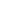 Nombre: Correo electrónico institucional: Secretario (a) de la academia Nombre: Correo electrónico institucional: Secretario (a) de la academia Nombre: Correo electrónico institucional: Secretario (a) de la academia Nombre: Correo electrónico institucional: Secretario (a) de la academia Nombre: Correo electrónico institucional: Secretario (a) de la academia Nombre: Correo electrónico institucional: Secretario (a) de la academia Nombre: Correo electrónico institucional: Secretario (a) de la academia Nombre: Correo electrónico institucional: Unidades de aprendizaje que integran la academia OBLIGATORIASOBLIGATORIASOBLIGATORIASOBLIGATORIASOBLIGATORIASOBLIGATORIASOBLIGATORIASOPTATIVASOPTATIVASOPTATIVASOPTATIVASOPTATIVASOPTATIVASUnidades de aprendizaje que integran la academia PONER NOMBRE DE LA UNIDAD DE APRENDIZAJE Y ENTRE PARÉNTESIS SU CLAVEPONER NOMBRE DE LA UNIDAD DE APRENDIZAJE Y ENTRE PARÉNTESIS SU CLAVEPONER NOMBRE DE LA UNIDAD DE APRENDIZAJE Y ENTRE PARÉNTESIS SU CLAVEPONER NOMBRE DE LA UNIDAD DE APRENDIZAJE Y ENTRE PARÉNTESIS SU CLAVEPONER NOMBRE DE LA UNIDAD DE APRENDIZAJE Y ENTRE PARÉNTESIS SU CLAVEPONER NOMBRE DE LA UNIDAD DE APRENDIZAJE Y ENTRE PARÉNTESIS SU CLAVEPONER NOMBRE DE LA UNIDAD DE APRENDIZAJE Y ENTRE PARÉNTESIS SU CLAVEPONER NOMBRE DE LA UNIDAD DE APRENDIZAJE Y ENTRE PARÉNTESIS SU CLAVEPONER NOMBRE DE LA UNIDAD DE APRENDIZAJE Y ENTRE PARÉNTESIS SU CLAVEPONER NOMBRE DE LA UNIDAD DE APRENDIZAJE Y ENTRE PARÉNTESIS SU CLAVEPONER NOMBRE DE LA UNIDAD DE APRENDIZAJE Y ENTRE PARÉNTESIS SU CLAVEPONER NOMBRE DE LA UNIDAD DE APRENDIZAJE Y ENTRE PARÉNTESIS SU CLAVEPONER NOMBRE DE LA UNIDAD DE APRENDIZAJE Y ENTRE PARÉNTESIS SU CLAVENombre y Firma del Representante o Coordinador(a) del comité curricular:Nombre y Firma del Representante o Coordinador(a) del comité curricular:Nombre y Firma del Representante o Coordinador(a) del comité curricular:Nombre y Firma del Representante o Coordinador(a) del comité curricular:Nombre y Firma del Representante o Coordinador(a) del comité curricular:Nombre y Firma del Representante o Coordinador(a) del comité curricular:Nombre y Firma del director(a) de la Unidad Académica:Nombre y Firma del director(a) de la Unidad Académica:Nombre y Firma del director(a) de la Unidad Académica:Nombre y Firma del director(a) de la Unidad Académica:Nombre y Firma del director(a) de la Unidad Académica:Nombre y Firma del director(a) de la Unidad Académica:Nombre y Firma del director(a) de la Unidad Académica:Nombre y Firma del director(a) de la Unidad Académica:Nombre y Firma de quien Registra la Academia:Nombre y Firma de quien Registra la Academia:Nombre y Firma de quien Registra la Academia:Nombre y Firma de quien Registra la Academia:Nombre y Firma de quien Registra la Academia:Nombre y Firma de quien Registra la Academia:Nombre y Firma del Coordinador(a) del Programa Académico:Nombre y Firma del Coordinador(a) del Programa Académico:Nombre y Firma del Coordinador(a) del Programa Académico:Nombre y Firma del Coordinador(a) del Programa Académico:Nombre y Firma del Coordinador(a) del Programa Académico:Nombre y Firma del Coordinador(a) del Programa Académico:Nombre y Firma del Coordinador(a) del Programa Académico:Nombre y Firma del Coordinador(a) del Programa Académico:No.NOMBRE COMPLETOGRADO ACADÉMICOUNIDAD (ES) DE APRENDIZAJE QUE IMPARTETIPO DE UNIDAD DE APRENDIZAJE EMPEZAR CON APELLIDOS Y LUEGO NOMBRE(S)ESPECIFICAR TIPOEjemplos:Licenciado en NutriciónMaestro en Ciencias Ambientales, etc.NOMBRE DE LAS UNIDADES DE APRENDIZAJE QUE IMPARTE (ENLISTAR)LOS TIPOS DE UNIDADES DE APRENDIZAJE A PARTIR DEL MODELO ACADÉMICO DELA UAN SON:1) Obligatorias2) Optativas ESPECIFICAR TIPOEjemplos:Licenciado en NutriciónMaestro en Ciencias Ambientales, etc.NOMBRE DE LAS UNIDADES DE APRENDIZAJE QUE IMPARTE (ENLISTAR)LOS TIPOS DE UNIDADES DE APRENDIZAJE A PARTIR DEL MODELO ACADÉMICO DELA UAN SON:1) Obligatorias2) Optativas ESPECIFICAR TIPOEjemplos:Licenciado en NutriciónMaestro en Ciencias Ambientales, etc.NOMBRE DE LAS UNIDADES DE APRENDIZAJE QUE IMPARTE (ENLISTAR)LOS TIPOS DE UNIDADES DE APRENDIZAJE A PARTIR DEL MODELO ACADÉMICO DELA UAN SON:1) Obligatorias2) Optativas ESPECIFICAR TIPOEjemplos:Licenciado en NutriciónMaestro en Ciencias Ambientales, etc.NOMBRE DE LAS UNIDADES DE APRENDIZAJE QUE IMPARTE (ENLISTAR)LOS TIPOS DE UNIDADES DE APRENDIZAJE A PARTIR DEL MODELO ACADÉMICO DELA UAN SON:1) Obligatorias2) Optativas 